Пояснительная записка.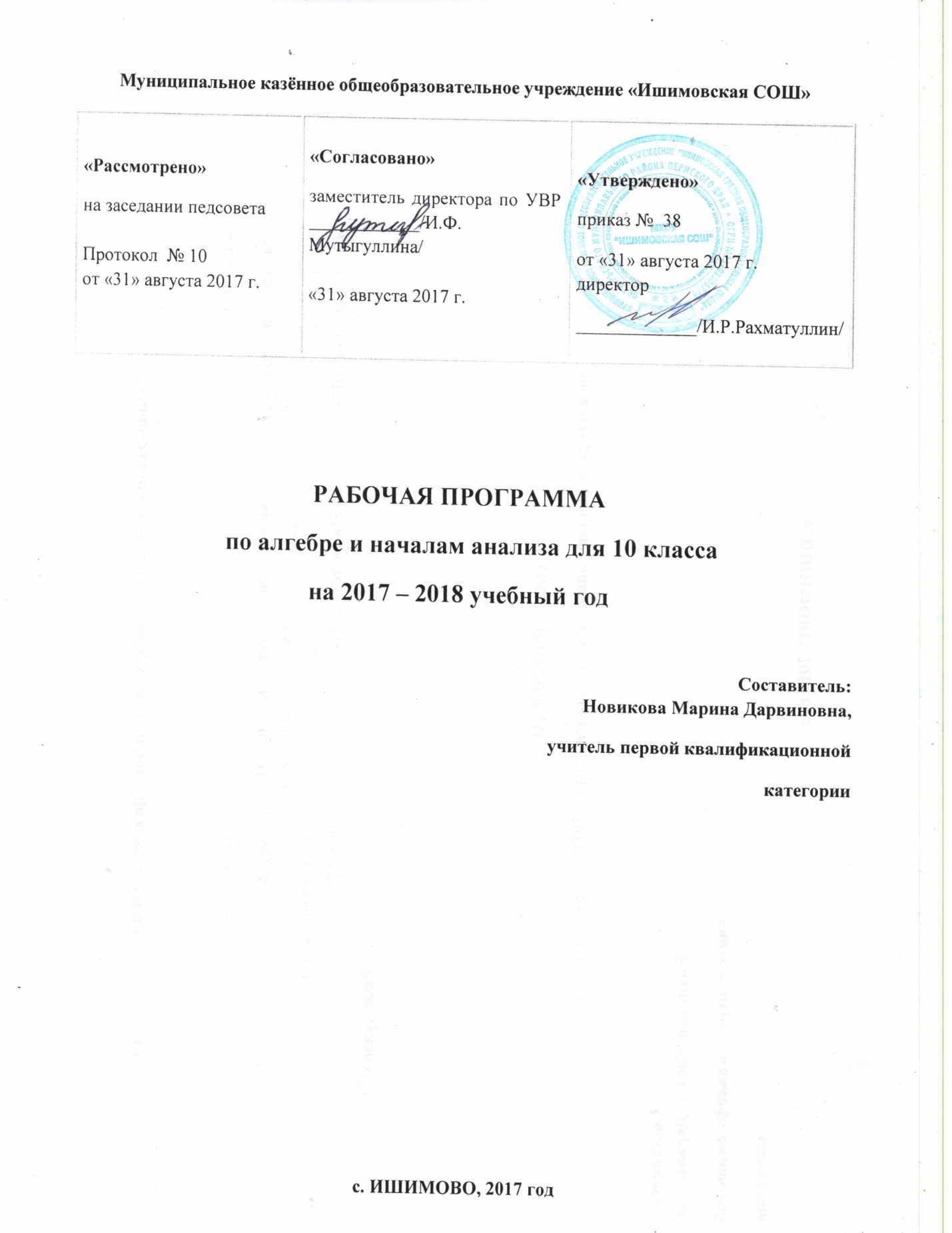 Рабочая программа по алгебре составлена  на основе:Федерального компонента государственного образовательного стандарта среднего (полного) общего  образования по математике,Примерной программы по математике среднего (полного) общего образования (базовый уровень) для общеобразовательных школ, гимназий, лицеев. (Сборник “Программы для общеобразовательных школ, гимназий, лицеев: Математика. 5-11 кл.”/ Сост. Г.М.Кузнецова, Н.Г. Миндюк. – 3-е изд., стереотип.- М. Дрофа, 2002; 4-е изд. – 2004г.)федерального перечня учебников, рекомендованных Министерством образования Российской Федерации к использованию в образовательном процессе в  общеобразовательных учреждениях с учетом требований к оснащению образовательного процесса в соответствии с содержанием наполнения учебных предметов компонента государственного стандарта общего образования,Компоненты учебного и программно-методического комплекса по курсу «Алгебра и начала анализа» включают:А.Н. Колмогоров, А.М. Абрамов, Ю.П. Дудницын, Б.М. Ивлев, С.И. Шварцбурд  Алгебра и начала анализа для 10-11 классов. – М.: Просвещение, 2011г.Изучение предметанаправлено на достижение следующих целей:формирование представлений о математике как универсальном языке науки, средстве моделирования явлений и процессов, об идеях и методах математики; развитие логического мышления, пространственного воображения, алгоритмической культуры, критичности мышления на уровне, необходимом для будущей профессиональной деятельности, а также последующего обучения в высшей школе;овладение математическими знаниями и умениями, необходимыми в повседневной жизни, для изучения школьных естественнонаучных дисциплин на базовом уровне, для получения образования в областях, не требующих углубленной математической подготовки;воспитание средствами математики культуры личности, понимания значимости математики для научно-технического прогресса, отношения к математике как к части общечеловеческой культуры через знакомство с историей развития математики, эволюцией математических идей.Основные задачи:предусмотреть возможность компенсации пробелов в подготовке школьников и недостатков в их математическом развитии, развитии внимания и памяти;обеспечить уровневую дифференциацию в ходе обучения;обеспечить базу математических знаний, достаточную для будущей профессиональной деятельности или последующего обучения в высшей школе;сформировать устойчивый интерес учащихся к предмету; развивать  математические и творческие способности учащихся;подготовить обучающихся к осознанному и ответственному выбору жизненного и профессионального пути;расширить понятие множества чисел (от натурального до действительного);изучить степенную, показательную, логарифмическую функции их свойства и графики;овладеть основными способами решения показательных, логарифмических, иррациональных уравнений и неравенств;рассмотреть преобразование тригонометрических выражений (включая решение уравнений) по формулам как алгебраическим, так и тригонометрическим.В ходе освоения содержания математического образования учащиеся овладевают разнообразными способами деятельности, приобретают и совершенствуют опыт:-  построения и исследования математических моделей для описания и решения прикладных задач, задач из смежных дисциплин; -  выполнения и самостоятельного составления алгоритмических предписаний и инструкций на математическом материале; выполнения расчетов практического характера; использования математических формул и самостоятельного составления формул на основе обобщения частных случаев и эксперимента;-  самостоятельной работы с источниками информации, обобщения и систематизации полученной информации, интегрирования ее в личный опыт;-  проведения доказательных рассуждений, логического обоснования выводов, различения доказанных и недоказанных утверждений, аргументированных и эмоционально убедительных суждений;-  самостоятельной и коллективной деятельности, включения своих результатов в результаты работы группы, соотнесение своего мнения с мнением других участников учебного коллектива и мнением авторитетных источников.СОДЕРЖАНИЕ ОБРАЗОВАТЕЛЬНОЙПРОГРАММЫОСНОВЫ ТригонометриИСинус, косинус, тангенс, котангенс произвольного угла. Радианная мера угла. Синус, косинус, тангенс и котангенс числа. Основные тригонометрические тождества. Формулы приведения. Синус, косинус и тангенс суммы и разности двух углов. Синус и косинус двойного угла. Формулы половинного угла. Преобразования суммы тригонометрических функций в произведение и произведения в сумму. Выражение тригонометрических функций через тангенс половинного аргумента. Преобразования тригонометрических выражений. Простейшие тригонометрические уравнения. Решения тригонометрических уравнений. Простейшие тригонометрические неравенства. Арксинус, арккосинус, арктангенс, арккотангенс числа. ФУНКЦИИФункции. Область определения и множество значений. График функции. Построение графиков функций, заданных различными способами. Свойства функций: монотонность, четность и нечетность, периодичность, ограниченность. Промежутки возрастания и убывания, наибольшее и наименьшее значения, точки экстремума (локального максимума и минимума). Выпуклость функции. Графическая интерпретация. Примеры функциональных зависимостей в реальных процессах и явлениях. Обратная функция. Область определения и область значений обратной функции. График обратной функции.Тригонометрические функции, их свойства и графики, периодичность, основной период. Преобразования графиков: параллельный перенос, симметрия относительно осей координат и симметрия относительно начала координат, симметрия относительно прямой y = x, растяжение и сжатие вдоль осей координат. НАЧАЛА МАТЕМАТИЧЕСКОГО АНАЛИЗАПонятие о пределе последовательности. Существование предела монотонной ограниченной последовательности. Длина окружности и площадь круга как пределы последовательностей. Бесконечно убывающая геометрическая прогрессия и ее сумма. Понятие о непрерывности функции.Понятие о производной функции, физический и геометрический смысл производной. Уравнение касательной к графику функции. Производные суммы, разности, произведения и частного. Производные основных элементарных функций. Производные сложной и обратной функций. Применение производной к исследованию функций и построению графиков. Использование производных при решении уравнений и неравенств, текстовых, физических и геометрических задач, нахождении наибольших и наименьших значений.Примеры использования производной для нахождения наилучшего решения в прикладных задачах. Нахождение скорости для процесса, заданного формулой или графиком. Вторая производная и ее физический смысл.УРАВНЕНИЯ И НЕРАВЕНСТВАРешение тригонометрических уравнений и неравенств. Основные приемы решения систем уравнений: подстановка, алгебраическое сложение, введение новых переменных. Равносильность уравнений, неравенств, систем. Решение систем уравнений с двумя неизвестными (простейшие типы). Решение систем неравенств с одной переменной. Использование свойств и графиков функций при решении уравнений и неравенств. Метод интервалов. Изображение на координатной плоскости множества решений уравнений и неравенств с двумя переменными и их систем. ЭЛЕМЕНТЫ КОМБИНАТОРИКИ, СТАТИСТИКИИ ТЕОРИИ ВЕРОЯТНОСТЕЙТабличное и графическое представление данных. Числовые характеристики рядов данных.Поочередный и одновременный выбор нескольких элементов из конечного множества. Формулы числа перестановок, сочетаний, размещений. Решение комбинаторных задач. Формула бинома Ньютона. Свойства биномиальных коэффициентов. Треугольник Паскаля.Элементарные и сложные события. Рассмотрение случаев и вероятность суммы несовместных событий, вероятность противоположного события. Понятие о независимости событий. Вероятность и статистическая частота наступления событияТРЕБОВАНИЯ К УРОВНЮ
ПОДГОТОВКИ ВЫПУСКНИКОВВ результате изучения математики на профильном уровне ученик должензнать/понимать:значение математической науки для решения задач, возникающих в теории и практике; широту и ограниченность применения математических методов к анализу и исследованию процессов и явлений в природе и обществе;значение практики и вопросов, возникающих в самой математике, для формирования и развития математической науки;идеи расширения числовых множеств как способа построения нового математического аппарата для решения практических задач и внутренних задач математики;значение идей, методов и результатов алгебры и математического анализа для построения моделей реальных процессов и ситуаций;возможности геометрии для описания свойств реальных предметов и их взаимного расположения;универсальный характер законов логики математических рассуждений, их применимость в различных областях человеческой деятельности;различие требований, предъявляемых к доказательствам в математике, естественных, социально-экономических и гуманитарных науках, на практике;роль аксиоматики в математике; возможность построения математических теорий на аксиоматической основе; значение аксиоматики для других областей знания и для практики;вероятностный характер различных процессов и закономерностей окружающего мира;Числовые и буквенные выраженияуметь:выполнять арифметические действия, сочетая устные и письменные приемы, применение вычислительных устройств; находить значения корня натуральной степени, степени с рациональным показателем, используя при необходимости вычислительные устройства; пользоваться оценкой и прикидкой при практических расчетах;применять понятия, связанные с делимостью целых чисел, при решении математических задач;проводить преобразования числовых и буквенных выражений, включающих  тригонометрические функции;использовать приобретенные знания и умения в практической деятельности и повседневной жизни:для практических расчетов по формулам, включая формулы, содержащие степени,  тригонометрические функции, используя при необходимости справочные материалы и простейшие вычислительные устройства;Функции и графикиуметь:определять значение функции по значению аргумента при различных способах задания функции; строить графики изученных функций, выполнять преобразования графиков;описывать по графику и по формуле поведение и свойства функций;решать уравнения, системы уравнений, неравенства, используя свойства функций и их графические представления; использовать приобретенные знания и умения в практической деятельности и повседневной жизни:для описания и исследования с помощью функций реальных зависимостей, представления их графически; интерпретации графиков реальных процессов;Начала математического анализауметьвычислять производные элементарных функций, применяя правила вычисления производных, используя справочные материалы; исследовать функции и строить их графики с помощью производной;решать задачи с применением уравнения касательной к графику функции;решать задачи на нахождение наибольшего и наименьшего значения функции на отрезке;использовать приобретенные знания и умения в практической деятельности и повседневной жизни:для решения геометрических, физических, экономических и других прикладных задач, в том числе задач на наибольшие и наименьшие значения с применением аппарата математического анализа;Уравнения и неравенствауметь:решать рациональные уравнения и неравенства, тригонометрические уравнения их системы;доказывать несложные неравенства;решать текстовые задачи с помощью составления уравнений, и неравенств, интерпретируя результат с учетом ограничений условия задачи;изображать на координатной плоскости множества решений уравнений и неравенств с двумя переменными и их систем;находить приближенные решения уравнений и их систем, используя графический метод;решать уравнения, неравенства и системы с применением графических представлений, свойств функций, производной;использовать приобретенные знания и умения в практической деятельности и повседневной жизни:для построения и исследования простейших математических моделей;Элементы комбинаторики, статистикии теории вероятностейуметь:решать простейшие комбинаторные задачи методом перебора, а также с использованием известных формул, треугольника Паскаля; вычислять коэффициенты бинома Ньютона по формуле и с использованием треугольника Паскаля; вычислять  вероятности  событий  на  основе подсчета числа исходов (простейшие случаи);использовать приобретенные знания и умения в практической деятельности и повседневной жизни:для анализа реальных числовых данных, представленных в виде диаграмм, графиков; для анализа информации статистического характера;Используемая литература.Колмогоров А.Н. Алгебра и начала анализа, 10. – М.: Просвещение, .;Календарно-тематическое планирование.№ урокаТема урокаКоличество часовДата§ 1. Тригонометрические функции числового аргумента – 24 часа§ 1. Тригонометрические функции числового аргумента – 24 часа§ 1. Тригонометрические функции числового аргумента – 24 часа§ 1. Тригонометрические функции числового аргумента – 24 часа1-2Повторение. Входная контрольная работа.24,5.093-6Синус, косинус, тангенс и котангенс (повторение). Радианная мера угла. Основные формулы тригонометрии.46,8,11,12.097-9Формулы сложения. Формулы двойного, тройного и половинного аргумента. Формулы понижения степени.313,1518.0910-12Формулы приведения.319,20,22.0913-15Преобразование суммы и разности тригонометрических функций в  произведение.325,26,27.0917-20Применение основных тригонометрических формул к преобразованию выражений.429,2,3,4.1021Контрольная работа № 1. Преобразование тригонометрических выражений16.10.1722-27Тригонометрические функции и их графики.69,10,11,13,16,17.1028-30Функции и графики.318,20,23.1031-32Преобразование графиков.224,25.1033-35Четные и нечетные функции. Периодичность тригонометрических функций.327,7,8.1136-37Возрастание и убывание функций. Экстремумы.210,13.1138-44Исследование функций. Построение графиков функций.714,15,17,20,21,22,24.1145-47Свойства тригонометрических функций. Гармонические колебания.327,28,29.1148Зачет № 1.11.1249Контрольная работа № 2. Основные свойства функций.14.1250-53Арксинус, арккосинус и арктангенс.45,6,8,11.1254-60Решение простейших тригонометрических уравнений.712,13,15,18,19,20,22.1261Контрольная работа № 3. Решение простейших тригонометрических уравнений и неравенств.125.1262-66Основные методы решения тригонометрических уравнений526,10,12,15,16.0167-70Решение тригонометрических систем уравнений417,19,22,23.0171Повторение.124.0172Контрольная работа № 4. Решение тригонометрических уравнений и систем уравнений.126.01.1873-74Приращение функции229,30.0175-76Понятие о производной.231,2.0277-78Вычисление производной по определению.25,6.0279-80Понятие о непрерывности и предельном переходе.27,9.0281-85Правила вычисления производных.512,13,14,16,19.0286-88Производная сложной функции.320,21,23.0289-92Производные тригонометрических функций.426,27,28,2.0393Контрольная работа № 5. Производная.15.03.1894-98Применение непрерывности. Метод интервалов.56,7,9,12,13.0399-102Касательная к графику функции.414,16,19,20.03103Приближенные вычисления.121.03104-107Производная в физике и технике.423,2,3,4.04108Повторение.16.04109Контрольная работа №6. Применение непрерывности и производной.19.04110-112Признак возрастания (убывания) функции.310,11,13.04113-116Критические точки функции, максимумы и минимумы.416,17,18,20.04117-121Примеры применения производной к исследованию функций.523,24,25,27,30.04122-126Наибольшее и наименьшее значения функции.52,4,7,8,11.05127Повторение114.05.128Контрольная работа №7.Применение производной к исследованию функций115.05.18129-134Повторение 616-25.05135Итоговая контрольная работа №8128.05.18136-137Работа над ошибками129,30.05